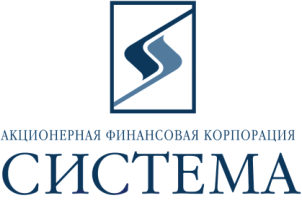 ЗАО «Сбербанк-АСТ»Исх.37/201318 ноября 2013г.ТЕХНИЧЕСКОЕ ЗАДАНИЕ НА ПОСТАВКУПредмет закупки – поставка базовых станций (далее по тексту товар) в соответствии с количеством, комплектностью и техническими требованиями, указанными в Таблице №1.Таблица №1Срок поставки –  не более  2 недель с даты уведомления Победителя. Условия оплаты – оплата осуществляется по факту поставки товара по безналичному расчету на основании  счета, акта сдачи-приемки, счета-фактуры. Обязательные требования к Участнику: Участник должен соответствовать требованиям, предъявляемым законодательством Российской Федерации к лицам, осуществляющим выполнение работ/оказание услуг, являющиеся предметом электронных торгов.Участник должен соответствовать требованию о не проведении ликвидации участника электронных торгов или не проведении в отношении участника электронных торгов процедуры банкротства.Участник должен соответствовать требованию о не приостановлении деятельности участника  электронных торгов в порядке, предусмотренном Кодексом Российской Федерации об административных правонарушениях на день регистрации участника на электронные торги.Участник должен соответствовать требованию об отсутствии у участника электронных торгов задолженности по начисленным налогам, сборам и иным обязательным платежам в бюджеты любого уровня или государственные внебюджетные фонды за прошедший календарный год, размер которой превышает двадцать пять процентов балансовой стоимости активов участника электронных торгов по данным бухгалтерской отчетности за последний завершенный отчетный период, что подтверждается актом сверки, выданным ИФНС о состоянии расчетов с бюджетами всех уровней и внебюджетными фондами за последний отчетный период, с отметкой налогового органа.Участник не должен оказывать влияние на деятельность Заказчика, Организаторов, та также сотрудников и аффилированных лиц. Участник должен работать  на российском рынке не менее трех лет и  соответствовать требованию об отсутствии фактов нарушения обязательств по договорам с ОАО АФК «Система», в том числе фактов задержки поставок товаров/выполнения работ/предоставления услуг в течение последнего календарного года.Участник должен действовать и иметь действующие филиалы (агентства, подразделения, представительства, склады) на территории г. Москвы и Московской области.Дополнительные условия:Условия поставки – доставка осуществляется транспортом Поставщика, включая погрузку/выгрузку товара. При приеме товара Заказчик имеет право проводить выборочный контроль качества товара, а в случае возникновения необходимости Заказчик осуществляет контроль в размере 100% объема поставляемого товара. Поставщик производит доставку товара в рабочие часы и не позднее за 1 час до окончания рабочего времени. Адрес поставки –   г. Москва, ул. Моховая, д.13 стр. 1.Предоставление гарантийных обязательств на оборудование не меньше срока предоставления гарантийных обязательств производителем.Требования к обслуживанию и расходам на эксплуатацию – все расходы в рамках гарантийного обслуживания (замена, ремонт) несет Поставщик.Порядок формирования цены: цена должна быть указана в российских рублях с НДС 18% и включать в себя все налоги, сборы, таможенные и другие обязательные платежи, а также все расходы, связанные с выполнением обязательств в полном объеме. Фиксированная цена, полученная в ходе проведения торгов, изменению не подлежит в течение срока действия договора.Гарантийный срок – не менее 12 месяцев с даты подписания акта приема.В течение одного рабочего дня после окончания электронных торгов Участники должны направить по  адресу patrina@sistema.ru, копию коммерческого предложения, поданного в ходе проведения электронных торгов  с указанием  обязательных и основных требований,  заверенное подписью руководителя и печатью компании.В течение пяти рабочих дней после окончания электронных торгов Победитель должен по требованию Заказчика, в случае если он не имеет договорных отношений с Заказчикам, предоставить следующие документы:- выписку из ЕГРЮЛ (копия или оригинал).Управляющий директор                                                                        А.В. Никифоров № п/пНаименование и описание продукцииЕд. изм.Кол-воНач. макс. цена за ед. товара, руб. с НДСБазовая станция BS332 GAP/SAP (TDM , подключается к плате ELU31) (Base station BS332)шт.720 500,00